Урок математики в первом классеТема: «СКЛАДЫВАЕМ ЧИСЛА»Цели : познакомить учащихся с арифметическим действием – сложением; учить выполнять запись сложения, используя знаки «+», «=»; закреплять навыки сравнения предметов, используя слова «внутри», «вне»; развивать логическое мышление, умение рассуждать.Оборудование: ЭОР, интерактивная доска, мультимедийный проектор, индивидуальные карточки.Планируемые результаты:Предметные: получат возможность научиться читать записи со знаком + и =.МетапредметныеПознавательные: общеучебные – ознакомление с арифметическим действием сложением; выполнение записи сложения с использованием знаков «+», «=»; письмо цифр  логические – сравнение предметов с использованием понятий «внутри», «вне».Регулятивные: адекватно воспринимать оценку учителя.Коммуникативные: учитывать разные мнения и стремиться к координации разных позиций в сотрудничестве; контролировать действия партнера.Личностные: имеют желание учиться; осознают необходимость 
самосовершенствованияХод урокаI Самоопределение к деятельности- Повернитесь к нашим гостям, улыбнитесь, пожалуйста, и покажите своё настроение. Повернитесь ко мне. Садитесь.- Чем мы занимались на уроках математики?– Чем будем заниматься сегодня на уроке?– Кто готов приобрести новые знания?II Актуализация знаний и фиксация затруднений в деятельности (5-6 мин)- Сначала вспомним материал прошлых уроков и выполним задания.а) Задачи в стихах.		Шесть веселых медвежат		За малиной в лес спешат.		Но один малыш устал,		От товарищей отстал.		А теперь ответ найди:		Сколько мишек впереди? (5.)		Три больших, три маленьких,		Маленьких, удаленьких –		Целая семья опят.		Сколько их на пне сидят? (6.)б) Прямой и обратный счёт в пределах 10.в) Работа с ЭОРами. (II «Число и счёт»)-   Сколько предметов?-  Сколько фруктов?- Между какими числами на линейке?-  Какие числа пропущены на линейке?(VI «Работа с информацией»)- Что слева вверху?- Что в правом столбце?III Постановка учебной задачи – Рассмотрите рисунок на доске.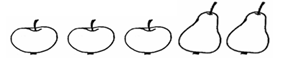 – Какой вопрос можно придумать к этому рисунку? (Сколько всего фруктов?) Ответьте на этот вопрос.Запись: 3 и 2 – это 5.– Сегодня мы познакомимся с более удобной записью, которую можно выполнять, отвечая на этот вопрос.IV Построение проекта выхода из затруднения. Работа с ЭОРами , по учебнику.(IV «Работа с текстовыми задачами»)- Сколько ягод на двух кустах?- Можете ли вы прочитать эту запись? ( 5 и 4 это 9)– В математике  вместо слова «и» используется знак «+» («плюс»), вместо слова «это» знак «=» («равно»).- Эта запись читается так:«К пяти прибавить четыре получится девять».- Четыре плюс три равно девять.- Сколько детей под зонтами? ( К четырём прибавить два получится шесть) Задание 1 (с. 40).– Рассмотрите рисунок. Кто здесь нарисован?– Сколько тигров? (4.) Сколько львов? (3.)– Сколько всего животных?Запись:  – 4 и 3 – это 7.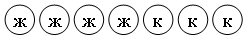 Запись: 4 + 3 = 7.Эта запись читается так:а) К четырем прибавить три, получится семь.б) Четыре плюс три равно семь.– Данное действие называется «сложением».ФИЗМИНУТКАV Первичное закрепление с проговариванием во внешней речи.2. Задание 2 (с. 40) с использованием набора «Касса цифр».– Сколько цветов дарит девочка клоуну? (5 роз.)– Сколько цветов дарит мальчик? (3 тюльпана.)– Сколько всего цветов получит клоун в подарок? Запись на доске: 5 + 3 = 8.– Прочитайте полученную запись.3. Задание 3 (с. 41) с использованием набора «Касса цифр».– Какие ягоды нарисовал художник? Сравните ягоды земляники. Чем они отличаются? (Ягоды разные по размеру.)– Сколько больших ягод? (3.) Маленьких ягод? (6.)– Сколько всего ягод?Запись на доске: 3 + 6 = 9.– Прочитайте запись.– Какие цветы выросли в саду? Сравните эти цветы. Чем они отличаются? (Розы отличаются цветом.Один из цветов другой формы.)– Сколько желтых роз? (4.) Красных роз? (3.)– Сколько всего роз?Запись на доске: 3 + 4 = 7.– Прочитайте данную запись4. Задание 4 (с. 41) с использованием набора «Касса цифр».Учащиеся работают с набором. – Сравните флажки. Чем они отличаются? (Флажки отличаются цветом и размером.)– Сколько красных флажков на рисунке? (5.)– Сколько желтых флажков? (1.)– Составьте запись по схеме:  и  – это 6.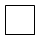 Запись на доске: 5 и 1 – это 6.– Составьте запись по схеме: без – это . 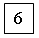 Запись на доске: 6 без 1 – это 5   Или: 6 без 5 – это 1.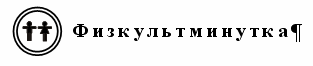 5. Задание 5 (с. 42).– Что нарисовал художник? Как назвать одним словом? (Это фрукты.)– Что внутри красного кольца? (Слива, груша.)– Что вне красного кольца? (Виноград.)– Что внутри зеленого кольца? (Груша, виноград.)– Что вне зеленого кольца? (Слива.)– Что внутри зеленого кольца, но вне красного? (Виноград.)– Что внутри красного кольца, но вне зеленого? (Слива.)– Что внутри красного и внутри зеленого кольца? (Груша.)6. Задание 6 (с. 42)с использованием набора «Цветные фигуры».– Возьмите зеленый квадрат, зеленый круг, зеленый треугольник. Разложите фигуры:а) квадрат внутри синего кольца, но вне красного;б) круг внутри синего кольца и внутри красного;в) треугольник вне синего кольца и вне красного.Решение: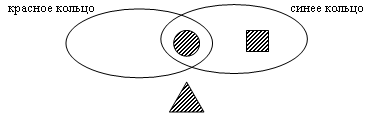 7. Задание 7 (с. 42).– Рассмотрите рисунок в учебнике.– Какие фигуры расположены внутри зеленого кольца?– Какие фигуры расположены внутри красного кольца?– Какие фигуры расположены внутри красного и внутри зеленого кольца?– Верно ли, что желтый квадрат находится внутри зеленого кольца? (Неверно.)– Верно ли, что красный круг находится внутри зеленого кольца и внутри красного? (Верно.)8. Задание 8 (с. 43).– Назовите фигуры, расположенные справа.– Данная машина изменила только размер фигур. Выложите слева фигуры, которые были введены в «машину».– Назовите фигуры парами.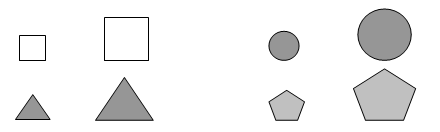 VI Самостоятельная работа с самопроверкой.Работа в рабочей тетради. Дополнение записей: вписывание пропущенных цифр и знака «+» в соответствии с рисунком и вопросом. «Движение» по шкале линейки.VII Включение в систему знаний и повторение Тренировка в написании изученных цифр. Установление закономерности в записи цифр и продолжение работы в соответствии с выявленной закономерностью. Продолжение узора по заданной программе. Анализ образца и расположение геометрических фигур в прямоугольной таблице (одновременный учет формы и цвета).VIII Рефлексия деятельности - Какова была цель рока? Что нового вы узнали на уроке?- Достигли ли мы её?- В чём было затруднение?– Какое действие можно записать с помощью знака «+»?- Кого можем отметить в классе?- Возьмите карточки настроений, выберите своё настроение, улыбнитесь друг другу, поделитесь своим настроением.